Old Luce Community Council Meeting8 p.m. Monday 3rd October,  2016MinutesPresent Fred Murray		Chairman 		Ian Paterson 		Vice Chairman	Robert Higgins		Secretary		Derek Sloan		TreasurerCommittee: Mike Lane, Joan Miskimmins, Diane Lowe and Irene Wilmont.Apologies: Gogie McKinstry, Caroline Heron and Elizabeth Innes,Councillor: Grahame Forster.  Advised on a meeting at Old Station yard re fencing.  Not resolved yet.Police Business: PC Allison – Nil report and gave apologies for next month but will email Secretary.1. Minutes Previous Meeting:  Prop: Joan Miskimmins    Sec: Diane Lowe 	 AGREED.2. Matters Arising:.Halloween party - £50 agreed for Julie McKie to undertake the event.Foundation Scotland £25,000 Community Fund investment signed by Chairman and Vice-Chairman.Confirmation that the Winged Wheels sign, on the Judges Keep, IS LISTED.  A reply from Planning Manager R Duncan, directing to specific paragraphs within planning application 16/P/1/0003, to clarify vista.  This item is the subject of a planning appeal.3. Correspondence: Letter from Mrs Gowan for funding for Furniture Project.  She will be notified to apply to Foundation Scotland.  Letter from J Dodds for funding for Cubs/Beavers - £300 Agreed.4. Development Trust report: See Appendix 1100 Club October:Drawn by-	 1) D Lowe  	    	2) I Wilmont 		  	 3) G ForsterWinners-        	 £25 W Innes (49)	£50 K Dougan  (13)	  	 £100 R Innes  (48)AOCB: A concrete block has been removed from the bank of  River Luce, south of the viaduct by the owner.  Viaduct cannot be illuminated this year.Agreed Christmas Lights on 10th December and parties agreed Young People Friday 16th and Seniors 17th December, 2016Closed 9.25 pm.NOTE *** Monday 24th October, 2016 Annual General Meeting @ 8PM in Glenluce Public hall***Next Meeting 7th November, 2016 @ 8PM in Glenluce Public hall.Appendix 1		Development Trust report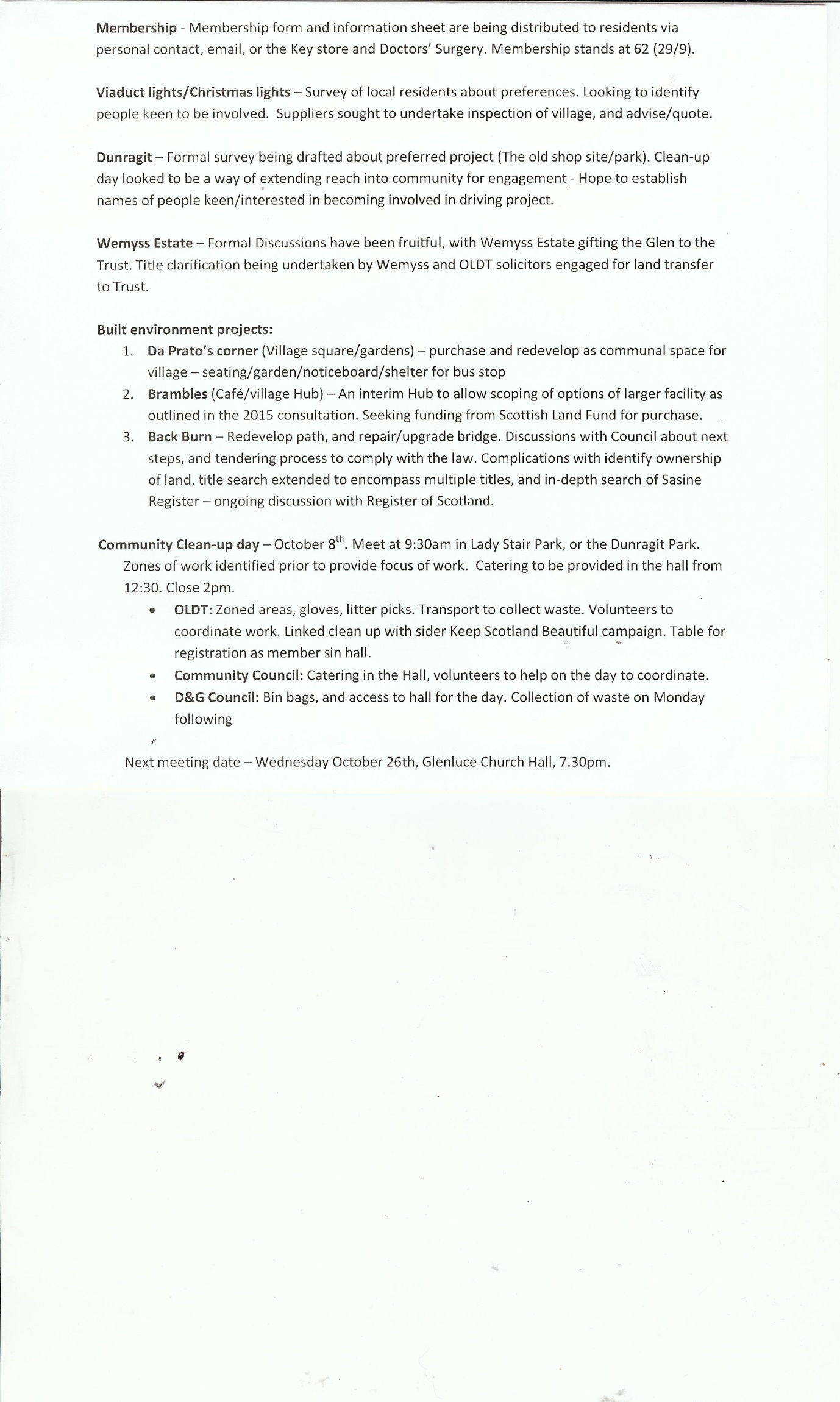 